Отчет  МБОУ Степновская СОШ о проведении краевой патриотической акции «Сохраним память о Великой Победе!»1 .Всего:количество отрядов, созданных в образовательных учрежденияхв них участников 1.1. в том числе:тимуровских отрядов /в них участниковотрядов милосердия /в них участниковмолодежных волонтерских отрядов /в них участниковдругих (указать каких) /в них участников.1 .    3тимуровских отрядов – 1 (5 чел-к)отряд милосердия – 1 (5 чел-к)волонтерский отряд – 1 (25 чел- к)2. Информация о работе с ветеранами ВОВ, тружениками тыла, членами их семей:количество ветеранов, которым оказана помощь;количество тружеников тыла, которым оказана помощь;количество письменных, аудио- и видео записей с воспоминаниями ветеранов ВОВ, тружеников тыла.количество ветеранов, которым оказана помощь – 1количество тружеников тыла, которым оказана помощь – 2количество письменных, аудио- и видео записей с воспоминаниями ветеранов ВОВ, тружеников тыла - 13. Отчет о шефской работе с ветеранами (приложить фото в формате jpeg, pdf для размещения на сайте).Отчет о шефской работе с ветеранами после 9 мая4. Количество благоустроенных аллей, памятников, мемориалов славы. Краткая информация о проделанной работе по благоустройству памятников (приложить фото в формате jpeg, pdf для размещения на сайте).1. Акция «Чистое село» уборка главной улицы  села2. Акция «Памятник»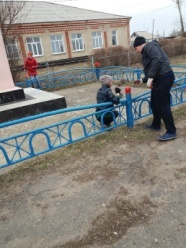 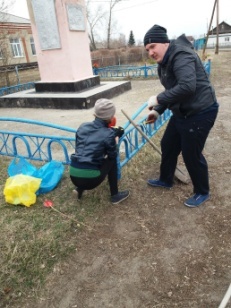 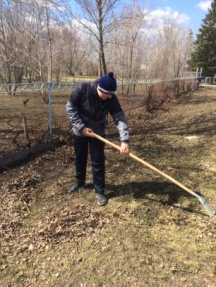 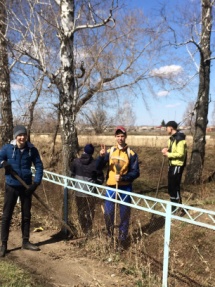 5. Количество благоустроенных захоронений ветеранов Великой Отечественной войны. Краткая информация о проделанной работе по благоустройству захоронений (приложить фото в формате jpeg, pdf для размещения на сайте). благоустроенных захоронений ветеранов Великой Отечественной войны - 22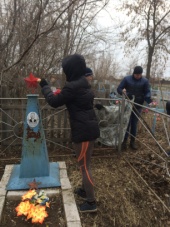 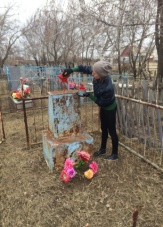 6. Краткая информация об акции «Голубь мира» и возложении Гирлянды памяти (приложить фото в формате jpeg, pdf для размещения на сайте)Акция «Голубь мира» и возложении Гирлянды памяти после 9 мая7. В каких СМИ и когда размещена данная информация (указать название издания, адрес сайта).step__school@